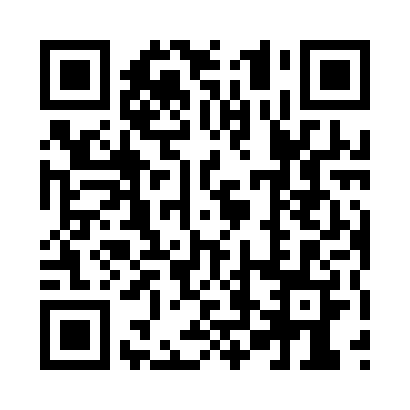 Prayer times for Renfrew, Ontario, CanadaMon 1 Jul 2024 - Wed 31 Jul 2024High Latitude Method: Angle Based RulePrayer Calculation Method: Islamic Society of North AmericaAsar Calculation Method: HanafiPrayer times provided by https://www.salahtimes.comDateDayFajrSunriseDhuhrAsrMaghribIsha1Mon3:255:221:116:348:5910:562Tue3:265:231:116:348:5910:563Wed3:275:241:116:348:5810:554Thu3:285:241:116:348:5810:545Fri3:295:251:116:338:5810:546Sat3:305:261:126:338:5710:537Sun3:315:261:126:338:5710:528Mon3:325:271:126:338:5610:519Tue3:345:281:126:338:5610:5010Wed3:355:291:126:338:5510:4911Thu3:365:301:126:328:5510:4812Fri3:385:311:126:328:5410:4713Sat3:395:311:136:328:5310:4514Sun3:415:321:136:318:5310:4415Mon3:425:331:136:318:5210:4316Tue3:445:341:136:318:5110:4117Wed3:455:351:136:308:5010:4018Thu3:475:361:136:308:4910:3819Fri3:485:371:136:298:4910:3720Sat3:505:381:136:298:4810:3521Sun3:525:391:136:288:4710:3422Mon3:535:401:136:288:4610:3223Tue3:555:411:136:278:4510:3124Wed3:575:421:136:278:4410:2925Thu3:585:441:136:268:4210:2726Fri4:005:451:136:258:4110:2527Sat4:025:461:136:258:4010:2428Sun4:045:471:136:248:3910:2229Mon4:055:481:136:238:3810:2030Tue4:075:491:136:228:3710:1831Wed4:095:501:136:228:3510:16